Copyright ©Das Copyright des Ausbildungsprogramms/Syllabus in deutscher und französischer Sprache liegt beim Segelflugverband der Schweiz SFVS inkl. seiner dazugehörenden Dokumente wie Declaration, Sicherheitsrichtlinien, Flugzeugverzeichnis und Flight-Instructor Liste. Sämtliche Inhalte unterliegen u.a. auch aus Gründen der Konsistenz dem Urheberrecht des AeCS/SFVS und seiner eingeschriebenen Mitgliedern als Flugschule des SFVS. Das Kopieren und die Verwendung der Daten und Inhalten in jeglicher Form durch Dritte, insbesondere für Nichtmitglieder des SFVS und Dritte ist ausdrücklich verboten. Ebenso ist es ausdrücklich nicht gestattet, diese Dokumente einzeln oder als Ganzes oder Einträge daraus in Teilen für den Einsatz in anderen Publikationen, Portalen, Datenbanken oder Webseiten elektronisch oder grafisch zu kopieren oder zu verändern und zu verwerten. Die Bearbeitung in der Originaldatei ist nur der Flugschule gestattet, welche das Dokument vom AeCS/SFVS erhalten hat und dazu ausdrücklich und als Mitglied des SFVS oder lizenzierter Benützer berechtigt ist.Allf. Ausnahmen bedürfen der ausdrücklichen schriftlichen Zustimmung des Aero-Club der Schweiz und des Segelflugverbands der Schweiz. Durch die Nutzung dieses und seiner parallelen Dokumente anerkennt der auf der Titelseite aufgeführte Nutzer diese Copyrightbestimmungen vollumfänglich.(Stand Mai 2020)LoR 	Liste der RevisionenLoR	REV0 / 04.10.2020LoC	Liste der KapitelLoC	REV0 / 04.10.2020LoR	REV0 / 04.10.2020LoC	REV0 / 04.10.2020CoL	REV0 / 04.10.2020ToC	REV0 / 04.10.2020LoA	REV0 / 04.10.2020Part 1	REV0 / 04.10.20201.1	REV0 / 04.10.20201.2	REV0 / 04.10.20201.3	REV0 / 04.10.2020Part 2	REV0 / 04.10.20202.1	REV0 / 04.10.20202.2	REV0 / 04.10.20202.3	REV0 / 04.10.20202.4	REV0 / 04.10.20202.5	REV0 / 04.10.20202.6	REV0 / 04.10.20202.7	REV0 / 04.10.20202.8	REV0 / 04.10.2020Part 3	REV0 / 04.10.20203.1	REV0 / 04.10.2020Part 4	REV0 / 04.10.20204.1	REV0 / 04.10.20204.2	REV0 / 04.10.2020CoL	Compliance ListCoL	REV0 / 04.10.2020ToC	InhaltsverzeichnisToC	REV0 / 04.10.20201	Flugschüler	11.1	Archivierung	11.2	Nachweis der theoretischen Ausbildung	31.3	Nachweis der praktischen Ausbildung	31.3.1	Überblick der Figuren und Sequenzen	42	Einführung	52.1	Ausbildungsprogramm	52.2	Ziel des Lehrgangs	52.2.1	Kursabschluss	52.3	Voraussetzungen	52.4	Zusammenfassung der minimalen Trainingsstunden	52.4.1	Fernunterricht	52.4.2	Anrechnung von praktischer und theoretischer Erfahrung	62.4.3	Erneuerung	62.5	Methodik für die Theorieausbildung	62.6	Methodik für die Flugausbildung	62.7	Lehrmittel	62.8	Zeitliche Einschränkungen	63	Theoretische Ausbildung	73.1	Theoriefächer und Zeitrahmen	74	Praktische Ausbildung	94.1	Flugübungen	91	Sicherheitsmanöver und Ausleitverfahren	112	Basis-Kunstflugfiguren	133	Fortgeschrittene Figuren	154.2	Zusammenfassung der Flugzeiten	17LoA	Liste der AbkürzungenLoA	REV0 / 04.10.2020Folgenden Abkürzungen werden in diesem Syllabus benützt:FlugschülerPart 1	REV0 / 04.10.2020Archivierung1.1	REV0 / 04.10.2020Persönliche DatenVoraussetzungen zur Ausbildung erfülltDokumente zu archivierenNachweis der theoretischen Ausbildung1.2	REV0 / 04.10.2020Nachweis der praktischen Ausbildung1.3	REV0 / 04.10.2020Die Kunstflugausbildung umfasst mindestens 5 Stunden oder 20 Flüge.Überblick der Figuren und SequenzenDas schwarze Kästchen stellt jeweils die empfohlene Mindestzahl an Figuren oder Sequenzen dar, welche für die jeweilige Kunstflugberechtigung erreicht werden muss. Die Tabelle ergibt den Überblick über den Fortschritt der Schüler, und ermöglicht die Kontrolle, dass alle benötigten Manöver unterrichtet wurden.EinführungPart 2	REV0 / 04.10.2020Ausbildungsprogramm2.1	REV0 / 04.10.2020Dieses Ausbildungsprogramm für die Kunstflugberechtigung wurde durch den Segelflugverband der Schweiz (SFVS) erstellt und entspricht den Anforderungen von EASA Part-SFCLDieses beschreibt die theoretischen und praktischen Ausbildungen, welche instruiert werden müssen. Zusätzlich dient dieses Dokument zur Erfassung des aktuellen Lernstandes des Schülers.Ziel des Lehrgangs2.2	REV0 / 04.10.2020Das Ziel des Kunstfluglehrgang ist es, den Schüler für den Segelkunstflug zu qualifizieren.Der Kurs besteht aus zwei Elemente:Theorieausbildung; undpraktische Flugübungen.KursabschlussDer Ausbildungsabschluss muss von der Flugschule im Flugbuch bestätigt werden. Auf Verlangen kann das BAZL eine Kopie einfordern. Der Kunstflug wird nicht in der Lizenz eingetragen, sondern im Flugbuch nachgewiesen.«Ausbildung Kunstflug-Basisrechte nach SFCL.200(b) gemäss Syllabus erfolgreich abgeschlossen. Name DTO. Unterschrift HT/CFI.»«Ausbildung Kunstflug-Fortgeschrittenenrechte nach SFCL.200(c) gemäss Syllabus erfolgreich abgeschlossen. Name DTO. Unterschrift HT/CFI.»«Ausbildung Kunstflug mit Motorkraft (Basisrechte/Fortgeschrittenenrechte) nach SFCL.200(d) gemäss Syllabus erfolgreich abgeschlossen. Name DTO. Unterschrift HT/CFI.»Voraussetzungen2.3	REV0 / 04.10.2020Vor Beginn der Ausbildung muss der Schüler:eine SPL besitzen undnach dem SPL-Skill-Test mindestens 30 Stunden oder 120 Landungen als PIC auf Segelflugzeugen oder TMG haben.Zusammenfassung der minimalen Trainingsstunden2.4	REV0 / 04.10.2020Die Kunstflugausbildung beinhaltet:einen den angestrebten Rechten angepassten Theorieunterricht, undfür die Basis-Kunstflugrechte muss der Schüler die angegebenen Manöver beherrschen; für die fortgeschrittenen Kunstflugrechte muss der Schüler mindestens 5 Stunden oder 20 Flüge Kunstflugunterricht absolvieren.Die angestrebten Kunstflugrechte (Basis oder fortgeschritten) beinhalten auch Kunstflugrechte mit laufendem Motor, falls der Schüler in einem Kurs auf die benötigten Manöver, welche mit Motorkraft geflogen werden können, ausgebildet wurde.FernunterrichtNichtzutreffendAnrechnung von praktischer und theoretischer ErfahrungPiloten, die eine Kunstflugberechtigung auf TMG nach FCL.800 besitzen oder besessen haben, dürfen fortgeschrittenen Kunstflugrechte auf TMG mit laufendem Motor ausüben. Um diese Berechtigung ausüben zu können muss entweder die Eintragung Kunstflug in der Lizenz nach Part-FCL vorhanden sein, oder es ist eine schriftliche Bestätigung des BAZL mitzutragen.ErneuerungNichtzutreffend.Methodik für die Theorieausbildung2.5	REV0 / 04.10.2020Die Theorie-Ausbildung besteht aus dem Selbststudium, dem Klassenunterricht und aus zusätzlichen theoretischen Erklärungen während der praktischen Ausbildung (Longbriefings).Methodik für die Flugausbildung2.6	REV0 / 04.10.2020Die Flugausbildung besteht aus praktischen Flugübungen. Die Nummerierung der Ausbildungsschritte ist in erster Linie als Schulungsreferenz und als allgemeiner Leitfaden für die Reihenfolge der Ausbildung zu verwenden. Daher müssen die Übungen und Demonstrationen nicht zwingend in der angegebenen Reihenfolge durchgeführt werden. Die zu wählende Reihenfolge und deren Inhalt hängen von den nachstehend beschriebenen Einflussfaktoren ab:der Fortschritt und die Fähigkeiten des Schülers;die Wetterbedingungen, die den Flug beeinflussen; die verfügbare Zeit; Überlegungen zur didaktischen Gestaltung des Unterrichts;die lokalen Rahmenbedingungen; unddie Anwendbarkeit der Übungen auf das Flugzeug.Die praktischen Übungen des Kunstfliegens sollen so lange wiederholt werden, bis der Bewerber einen sicheren und vollständigen Standard erreicht hat. Das Training am Doppelsteuer und das Solo Training unter Aufsicht ist der jeweiligen Flugzeugkategorie angepasst und auf die erlaubten Manöver des bestimmten Flugzeugtyps limitiert.Lehrmittel2.7	REV0 / 04.10.2020Die folgenden Ausbildungs-Unterlagen dienen der theoretischen Ausbildung:Ausbildungsunterlagen des SFVS (www.segelflug.ch) [SFVS]Basic aviation knowledge BAK (Aéroclub der Schweiz) [AeCS]Swiss VFR Manual (Skyguide), VFR Guide, SegelflugkarteAviation weather quick reference (MeteoSwiss)Aircraft flight manual (AFM)Meteorologie für Piloten, K.H. Hack [Hack]Segelfliegen, Methodik der Grundausbildung nach EASA, M. Hösli [Hösli]Zeitliche Einschränkungen2.8	REV0 / 04.10.2020Nichtzutreffend.Theoretische AusbildungPart 3	REV0 / 04.10.2020Theoriefächer und Zeitrahmen3.1	REV0 / 04.10.2020Praktische AusbildungPart 4	REV0 / 04.10.2020Flugübungen4.1	REV0 / 04.10.2020Die Flugübungen sind wie folgt gegliedert:1	Sicherheitsmanöver und Ausleitverfahren2	Basis-Kunstflugfiguren3	Fortgeschrittener Kunstflug1	Sicherheitsmanöver und AusleitverfahrenVoraussetzungenTheoretische Ausbildung abgeschlossen.Theoretische Ausbildungselemente / LongbriefingsLuftraum, Flugverkehr, Minimalhöhen für die einzelnen Trainingselemente, Entscheid für Absprung, FunkverfahrenPraktische AusbildungselementeZweckmässige allgemeine LuftraumbeobachtungCharakteristik des Flugzeuges, Steuerdruck etc.Langsamflug und Strömungsabriss: positiv und negativVrillen einleiten und retablieren: positiv und negativ, je nach AFMBeenden von Spiralsturz und extremen FluglagenRetablieren aus senkrechter Fluglage (Vermeiden von Tailslide)Retablieren von Rückenfluglagen bei OrientierungsverlustVerhalten des Flugzeugs und Steuerführung nahe der VneGlissade (Seitengleitflüge / Slips)Widerstarten des Triebwerkes im Flug (falls zutreffend)UnterlagenAFMVAC-Karte und AD-InfoZieleIch beherrsche das Flugzeug innerhalb seiner LimitenIch kann den Strömungsabriss (positiv und negativ) sicher retablierenIch kann Vrillen und Spiralsturz sicher und rasch beendenPersönliches Ziel:ZieleGute PunktePunkte zu verbessernZiele für den nächsten FlugNotizen2	Basis-KunstflugfigurenVoraussetzungenAusbildungsschritt 1 abgeschlossen.Theoretische Ausbildungselemente / LongbriefingsAuswirkungen der meteorologischen Verhältnisse (Sicht, Plafond, Wind)Luftraum (anderer Flugverkehr)Praktische Ausbildungselemente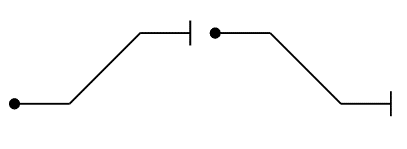 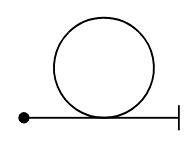 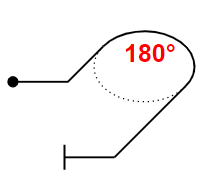 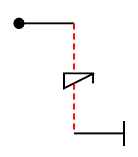 45° Steigflug und Sturzflug als KunstflugmanöverPositive LoopingsKehre in der Vertikalen (hochgezogene Umkehrkurve)Lazy Eight (2 hochgezogene Umkehrkurven in Form einer Acht)VrillenUnterlagenAFMSFCL.200 KunstflugrechteZieleIch kann die gegebenen Figuren einzeln und in zusammenhängenden Programmen erfolgreich fliegenPersönliches Ziel:ZieleGute PunktePunkte zu verbessernZiele für den nächsten FlugNotizen3	Fortgeschrittene FigurenVoraussetzungenAusbildungsschritt 1 abgeschlossen.HinweisAm Schluss der Ausbildung muss der Flugschüler mindestens 5 Stunden oder 20 Flüge Kunstflugausbildung absolviert haben.Theoretische Ausbildungselemente / LongbriefingsAuswirkungen der meteorologischen Verhältnisse (Sicht, Plafond, Wind)Luftraum (anderer Flugverkehr)Praktische Ausbildungselemente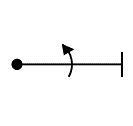 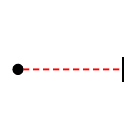 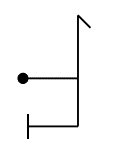 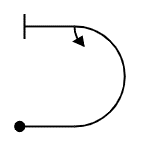 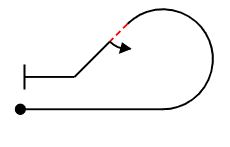 ChandelleLazy EightRollenLoopingsRückenflugRenversementImmelmann oder Aufschwung (Immelmann tombé)Weitere KunstflugfigurenSequenzen, ProgrammeUnterlagenAFMSFCL.200 KunstflugrechteZieleIch habe mindestens 20 Flüge oder 5 Stunden Kunstflugausbildung absolviertIch kann die Figuren des Basis- und fortgeschrittenen Kunstfluges einzeln und in zusammenhängenden Programmen erfolgreich fliegenPersönliches Ziel:ZieleGute PunktePunkte zu verbessernZiele für den nächsten FlugNotizenZusammenfassung der Flugzeiten4.2	REV0 / 04.10.2020Siehe Kapitel 1.3.DatumAusgabeRevision (REV)Änderungen04.10.202010Erste AusgabeReferenceChapterSFCL.200Chapter 2AbkürzungAbkürzungDefinitionDefinition(A)(A)AeroplaneAeroplaneABBABBAbbreviationsAbbreviationsADADAdministrationAdministrationADFADFAutomatic Direction FindingAutomatic Direction FindingAFMAFMAircraft Flight ManualAircraft Flight ManualAGLAGLAbove Ground LevelAbove Ground LevelATCATCAir Traffic ControlAir Traffic ControlATOATOApproved Training OrganisationApproved Training OrganisationATPLAirline Transport pilot LicenceAirline Transport pilot LicenceBAKBAKBasic Aviation KnowledgeBasic Aviation KnowledgeBFCLBalloon Flight Crew LicensingBalloon Flight Crew LicensingBPLBalloon Pilot LicenceBalloon Pilot LicenceCDICDICourse Deviation IndicatorCourse Deviation IndicatorCFICFIChief Flight InstructorChief Flight InstructorCGCGCentre of GravityCentre of GravityCoLCoLCompliance ListCompliance ListCPCPCover PageCover PageCPLCommercial Pilot LicenceCommercial Pilot LicenceCTRCTRControl zoneControl zoneDABSDABSDaily Airspace Bulletin SwitzerlandDaily Airspace Bulletin SwitzerlandDFDFDirection FinderDirection FinderDMEDMEDistance Measuring EquipmentDistance Measuring EquipmentDTODTODeclared Training OrganisationDeclared Training OrganisationEASAEASAEuropean Aviation Safety AgencyEuropean Aviation Safety AgencyETAETAEstimated Time of ArrivalEstimated Time of Arrivaletc.etc.etceteraetceteraEUEuropean UnionEuropean UnionFCLFCLFlight Crew LicensingFlight Crew LicensingFOCAFOCAFederal Office of Civil AviationFederal Office of Civil AviationftftfeetfeetGGGravity accelerationGravity accelerationGNSSGNSSGlobal Navigation Satellite SystemGlobal Navigation Satellite SystemHTHTHead of TrainingHead of TrainingIASIASIndicated Air SpeedIndicated Air SpeedICAOICAOInternational Civil Aviation OrganisationInternational Civil Aviation OrganisationkmkmkilometrekilometreLAPLLAPLLight Aircraft Pilot LicenceLight Aircraft Pilot LicenceLoALoALog of AbbreviationsLog of AbbreviationsLoCLoCList of Effective ChaptersList of Effective ChaptersLoRLoRLog of RevisionsLog of RevisionsNAVNAVNavigationNavigationNDBNDBNon-Directional BeaconNon-Directional BeaconNMNMNautical MileNautical MileNoNumberNumberNOTAMNOTAMNotice To AirmenNotice To AirmenOBSOBSOmni Bearing SelectorOmni Bearing SelectorOFPOFPOperational Flight PlanOperational Flight PlanORAORAOrganisation Requirements for AircrewOrganisation Requirements for AircrewPAPIPAPIPrecision Approach Path IndicatorPrecision Approach Path IndicatorPICPICPilot In CommandPilot In CommandPOHPOHPilot’s Operating HandbookPilot’s Operating HandbookPPAAPPAAPower / Performance / Analyse / ActionPower / Performance / Analyse / ActionPPLPrivate Pilot LicencePrivate Pilot LicenceQDMQDMMagnetic bearing to a stationMagnetic bearing to a stationR/TRadiotelephonyRadiotelephonyREVREVRevisionRevisionROCROCRate of climbRate of climbRPMRPMRevolution Per MinuteRevolution Per MinuteSFCLSailplane Flight Crew LicensingSailplane Flight Crew LicensingSPLSPLSailplane Pilot LicenceSailplane Pilot LicenceTMTMTraining ManualTraining ManualTMATMATerminal areaTerminal areaTMGTMGTouring Motor GliderTouring Motor GliderToCToCTable of ContentTable of ContentTOCTOCTop Of ClimbTop Of ClimbTODTODTop Of DescendTop Of DescendVACVACVisual Approach ChartVisual Approach ChartVASIVASIVisual Approach Slope IndicatorVisual Approach Slope IndicatorVClimbVClimbClimb speedClimb speedVDFVDFVHF Direction FindingVHF Direction FindingVFRVFRVisual Flight RulesVisual Flight RulesVHFVHFVery High FrequencyVery High FrequencyVORVORVHF Omnidirectional RangeVHF Omnidirectional RangeVXVXBest angle of climb speedBest angle of climb speedVYVYBest rate of climb speedBest rate of climb speedName:Vorname:Lizenz-Nr.:Unterschrift:Unterschrift HT / CFI:Datum: «Kapitel 1» dieses Ausbildungsprogramms Flugbuchseite mit Kunstflug-EintragUnterschrift HT / CFI:Datum:Name Theorie-Instruktor:Datum:Unterschrift:FlugübungFlugzeit DUALFlugzeit SOLOAnzahl FlügeDatumUnterschrift FI(S)123456789101112131415161718192021222324252627Totals:(20)Totals:(5:00)(5:00)Ungewöhnliche FluglagenLangsamflugAbkippen und AbfangenEnge KurvenSide slipMotoren neu starten in der LuftVrille und deren AusleitenAbfangen von SpiralabsturzAbfangen von ungewöhnlichen LagenBasis-Kunstflug45° Steig- und SinkflugLoopingsWingoverLazy eightVrilleFortgeschrittener KunstflugChandelleLazy eightRollenLoopingsImmelmannRenversementRückenflugSequenz linksSequenz rechtsKunstflugprogramm (mind. 6 Figuren)SOLO SequenzMenschliches Leistungsvermögen und körperliche GrenzenRäumliche DesorientierungLuftkrankheitkörperliche Belastungen, positive und negative G-KräfteAuswirkungen von Grey-, Black- und RedoutsZweckmässiges AnschnallenMentale FlugvorbereitungTechnische ThemenRechtsvorschriften, die den Kunstflug betreffen, einschließlich Umwelt- und LärmschutzbelangeGrundsätze der Aerodynamik, einschließlich Schnellflug, Langsamflug, Überziehen und Trudeln, Flach- und RückentrudelnWindeinfluss beim KunstflugAllgemeine Betriebsgrenzen für Zelle und Triebwerke (falls zutreffend)Betriebsgrenzen der jeweiligen Luftfahrzeugkategorie und FlugzeugmusterAllgemeine Betriebsgrenzen für Zelle und Triebwerk (falls zutreffend)Geschwindigkeitsgrenzen (Segelflugzeug)Optimale Schwerpunktlage und BerechnungErlaubte Steuerausschläge, BeschränkungenLastvielfache symmetrisch (typbezogen, falls zutreffend)Rolling G‘s (typbezogen, falls zutreffend)Kunstflugmanöver und AusleitverfahrenEingangsparameterProgrammplanung und FigurenfolgeRollmanöverLoopingsKombinationsfigurenTrudeln einleiten und Beenden, stationäres Trudeln, Flachtrudeln, beschleunigtes Trudeln und RückentrudelnMinimalhöhen, HöhenverlustePassagierflügeAnschnallenVorbereitende ErklärungenNotverfahrenGesundheitliche RisikofaktorenKommunikation während des FlugesLuftkrankheitNotverfahrenAusleiten von extremen FluglagenÜbungen zum Notausstieg und zum Gebrauch des Fallschirms (falls getragen)Informationen über den WettbewerbskunstflugKunstflugwettbewerbe in der SchweizAresti KatalogFAI Sporting Code, Section 6, Part 2BriefingFlugzeit DUALFlugzeit SOLOAnzahl FlügeDebriefingAusrüstung0:200:30-1-20:10Segelflugzeug / TMG Erreicht Teilweise erreicht Nicht erreichtBriefingFlugzeit DUALFlugzeit SOLOAnzahl FlügeDebriefingAusrüstung0:151:000:303-100:15Segelflugzeug / TMG Erreicht Teilweise erreicht Nicht erreichtBriefingFlugzeit DUALFlugzeit SOLOAnzahl FlügeDebriefingAusrüstung0:303:001:0010-150:15Segelflugzeug / TMG Erreicht Teilweise erreicht Nicht erreicht